7/31/19HIGHLAND SCHOOL DISTRICTCLUB SPONSORS2019-2020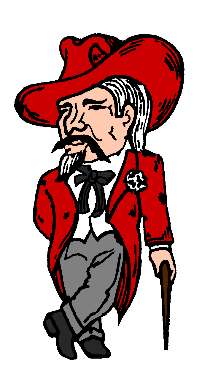 Senior ClassBlake Medlock, Katrina FarrisJunior ClassMisti Carter, Dewana McIntoshSophomore ClassTiffany Phillips, Isaac MiddlebrooksFreshman ClassMatt Dombkowski, Rebecca SchaefferSkillsUSACasey York, Darby Taylor,A.K. BarnesFBLABlake Medlock, Katrina FarrisService LearningAshley LewisStudent CouncilMisti Carter, Lindsey HelmBASIC/FCSBlake MedlockRADAK  BarnesHIGATETeresa FlynnFFATiffany PhillipsBeta ClubMatt Dombkowski, Rebecca SchaefferKey ClubKerrby GulleyLibrary ClubAshley LewisNHSRho Kappa Nat’l Honor Society (soc studies)Rebecca Schaeffer Gaming ClubMatt DombkowskiJunior Student CouncilAmanda GatesJunior Beta ClubStacy JamesYearbookA.K. Barnes